INDIVIDUAL CONSULTANT PROCUREMENT NOTICE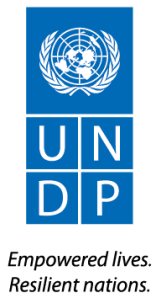 Date:     15/09/2015Country:					TajikistanDescription of the assignment:	International Consultant on capacity-building for MEDT staff in forecasting, modelling, developing trade indicators, and analyzing impact of regional trade integration processes on the Republic of Tajikistan.Type of Contract:	Individual Consultant (IC)Project name:                                        UNDP CP/Wider Europe: Aid for Trade in Central Asia (AFT) Period of assignment/services:      	50 working days during 4 months within October 2015 – January 2016 (Maximum 20 days in the country including 2 missions to Tajikistan)Application procedures:Interested candidates should apply online via website www.jobs.undp.org: -              Filled Personal History Form should be uploaded in your account. Please upload the exact P11 form instead of CV or Resume. -              Additional documents should be sent to e-mail address ic.tj@undp.org,  for proper evaluation:   •             Proposal:-             stating your interest and qualifications for the advertised position-             provide a brief methodology on how they will approach and conduct the work•             Financial proposal•             Personal CV including past experience in similar projects and at least 3 referencesPlease note that incomplete applications will not be further considered. Please make sure you have provided all requested materials Candidates should submit the above-mentioned materials by 29 September 2015 via e-mail to ic.tj@undp.org  . Title of assignment should be written in the subject line of the emailAny request for clarification must be sent in writing, or by standard electronic communication to the address or e-mail: procurement.tj@undp.org. I. BACKGROUND The UNDP-implemented regional project “Wider Europe: Aid for Trade for Central Asia” (AFT) in its third phase was designed in line with Finland’s Development Policy programme and UNDP’s development vision. It promotes inclusive, green economic growth through promoting trade and enhancing national competitiveness and sustainable development, by helping poor and vulnerable communities to share in the gains from trade. Aid for Trade (AFT) is a global initiative that strengthens developing countries’ abilities to capture gains from international trade. Much of this agenda is focused on strengthening domestic production and competitiveness, via the creation of enabling business environments and building economic infrastructure. Activities coming under AFT fall into five categories: (1) trade policy and regulation; (2) trade development; (3) economic infrastructure; (4) productive capacity; and (5) adjustment costs, of which the project is focusing on 1, 2, and 4.UNDP’s approach uses a human centric approach to trade. By helping poor and vulnerable households and communities start, expand, and formalize small and medium-sized companies that can participate in cross-border and regional trade and global value chains, this project expands people’s capacities, as well as promoting trade and reducing poverty. By helping trade policy makers to take advantage of the development opportunities presented by preferential trading arrangements, and to better understand the socio-economic and environmental consequences of trade policies; this project strengthens the institutional capacities needed for inclusive growth and sustainable development. Trade and human development can therefore be mutually beneficial. Phase III of the regional AFT project (2014-2017) will build on the experiences and lessons learned of Phases I and II. The AFT needs assessments undertaken under Phase I in Central Asia, the South Caucasus, and Western CIS identified policy recommendations and technical assistance activities to help trade better contribute to human development and poverty reduction. In contrast to previous phases, Phase III will focus exclusively on three countries located in Central Asia: Uzbekistan, Kyrgyzstan and Tajikistan. AFT will therefore emphasize close cooperation with other UNDP flagship national and sub-regional activities in the region, such as UNDP’s engagement in the Central Asian Regional Risk Assessment (CARRA) and Central Asian Regional Economic Cooperation (CAREC) processes (particularly in terms of trade corridors, and engagement with other development partners working on trade facilitation and trade policy in Central Asia), and its area-based/community-based/local development initiatives (including those undertaken under the Poverty-Environment Initiative, PEI).In 2013, Republic of Tajikistan became 159th full member of World Trade Organization. With acceding to this organization, the economic relationship of the country has been taken to another level. Membership in this organization provides opportunities to Tajikistan to form in country transparent, predictable and most important a trade system that complies with international requirements and to solve the problems of finding an export market and increase product competitiveness. Currently, the UNDP AFT project is supporting government on national and local levels in the field of trade policy improvement, elaboration of trade development programmes, fulfilment of WTO obligations, National Development Strategy etc.In July 2015, the Ministry of Economic Development and Trade of the Republic of Tajikistan (MEDT) requested UNDP to provide technical support to government initiative on increasing capacity of the Ministry of economic development and trade on forecasting, modelling, developing trade indicators, and analysing impact of regional trade integration processes on the Republic of Tajikistan. (Request letter № 11/2 – 635 from 07.07.2015). This will improve government’s ability to project regional impacts on the national economy and come up with the preventive measurements to secure economic stability of the population of the country.Taking into account all abovementioned, UNDP through its AFT project is going to support MEDT in increasing capacity of the Ministry of economic development and trade on forecasting, modelling, developing trade indicators, and analysing impact of regional trade integration processes on the Republic of Tajikistan by provision of one International Consultant and two Local consultants. II. DUTIES AND RESPONSIBILITIES:Under the supervision of the UNDP AFT National Coordinator, the International Consultant will closely work with Ministry of economic development and trade of the Republic of Tajikistan. Main target is to provide support to MEDT on analyzing, forecasting and modelling of economic developments related to trade and investments regarding to national legislation, and regional and international agreements. Main instruments and means to be applied are:Conduct training seminars/ workshops;Conduct  on-job trainings for employees of the Ministry of forecasting,analysis and modeling of the impact of the regional trade integration processes on the Republic of Tajikistan.Conduct training seminars/workshops for MEDT staff on evaluation of regional and world crises affecting national economy. The main tasks of the International consultant will be but not limited with following: To analyze the impact of multilateral and bilateral international and regional integration processes, and the membership of the Republic of Tajikistan to the WTO and trade agreements;In close coordination with MEDT, conduct capacity assessment of ministry’s staff, define main gaps and priorities for capacity building. Jointly with MEDT develop a Capacity Building programme  for short –term period.Conduct training seminars and workshops for employees of the Ministry of the use and application of partial equilibrium model (SMART by WITS) for analyzing and designing best practices regarding trade policies, specifically  on export, import, and tariff regulations regarding revenues and national welfare;Conduct training seminars and workshops for employees of the Ministry on the use and application of gravity models in order to assess and forecast trade impacts on the national economy.Conduct training seminars and workshops for employees of the Ministry on analyzing trends and developments going on in the global economy, especially with the countries with which the Republic of Tajikistan has close trade and economic relations,Provide analytical materials and offers for the Ministry in order to conduct similar studies and assessments in the future. To ensure appropriate following-up processes, develop indicators measuring impact of trade agreements by Trade Specialization Index (TSI), the index of Revealed Comparative Advantage (RCA), and index on Bilateral Revealed Comparative Advantages (BRCA);For detailed information, please refer to annex 2 - Terms of Reference.III. REQUIREMENTS FOR EXPERIENCE AND QUALIFICATIONS:Competencies:Core Values and Guiding Principles:Demonstrates integrity and fairness by modeling UN values and ethical standards;Displays cultural, gender, religion, race, nationality and age sensitivity and adaptability;Core Competencies:Proven problem-solving skills creative thinking to develop and implement smart business solutions in a challenging economic environment;Proven ability to develop high-level policy briefs, strategies, including experience in conducting cost effectiveness analysis. Ability to conduct seminars and workshops for the Government officials on the issues of global economy and related topics.Ability to plan and organize his/her work, efficient in meeting commitments, observing deadlines and achieving resultsAbility to receive/integrate feedback;Focuses on result for the client and responds positively to feedback;Consistently approaches work with energy and a positive, constructive attitude;Ability to work independently as well as part of a fairly big team;Functional/Technical Competencies:Having skills and knowledge to the modern information technologies and to the analysis of statistic data; Having skills on provision of consultancies to the civil servants on the economic topics. Extensive knowledge of computer applications.Excellent communication skills;Excellent analytical skills;Strong oral and writing skills;Ability to operate under strict time limits.Education:University degree in macroeconomics is essential, and certificates in macro-economic modelling are appreciated. (Availability of scientific degree is welcomed). (Criteria A)Experience:At least 8 years of experience in economic modelling, econometrics, macro-economic analysis, market analysis and surveillance, and analyzing. (Criteria B);At least 5 years of experience with national / local government agencies, research institutions and international organizations on the issues of economic modelling, econometrics. (Criteria C);High level of awareness and understanding of the economic situation in Tajikistan and Central Asia region with the consideration of the current integrational processes on the post- soviet union area. High level of awareness of the bilateral and multilateral agreements in EU, CU, WTO; Demonstrated experience in working with government agencies and interagency working groups; Demonstrated experience in planning, coordination and  conducting of the workshops/seminars and focus groups in a participatory manner (Criteria D);Good knowledge of administrative and regulatory framework, and private sector development in former Soviet Union economic, administrative, and legal environment;  (Criteria E);IV. DOCUMENTS TO BE INCLUDED WHEN SUBMITTING THE PROPOSALS:Interested individual consultants must submit the following documents/information to demonstrate their qualifications:Proposal:(i) Explaining why you are the most suitable for the work(ii) Provide a brief methodology on how you will approach and conduct the work. The Methodology is a subject for evaluation (Criteria G).2. Financial proposal:The financial proposal must indicate the lump sum fee, which is required for the execution of tasks. To submit Financial Proposal, please use the Template of Submission of Financial Proposal provided in Annex I.3. Personal CV including past experience in similar projects and at least 3 referencesV. FINANCIAL PROPOSALLump sum contractsThe financial proposal shall specify a total lump sum amount, and payment terms around specific and measurable (qualitative and quantitative) deliverables (i.e. whether payments fall in installments or upon completion of the entire contract). Payments are based upon output, i.e. upon delivery of the services specified in the TOR. In order to assist the requesting unit in the comparison of financial proposals, the financial proposal will include a breakdown of this lump sum amount (including travel, per diems, and number of anticipated working days).ICs may allocate living allowances for them when an assignment requires travel, and include such allowances in their financial proposals.  Such living allowances may be lower or equal to UN DSA rates, but under no circumstance should they be higher than UN DSA rates.  (UN DSA rate for Dushanbe - 190 USD, for Regional Centers – 88 USD and elsewhere - 51 USD)TravelAll envisaged travel costs must be included in the financial proposal. This includes all travel to join duty station/repatriation travel.  In general, UNDP should not accept travel costs exceeding those of an economy class ticket. Should the IC wish to travel on a higher class he/she should do so using their own resources.In the case of unforeseeable travel, payment of travel costs including tickets, lodging and terminal expenses should be agreed upon, between the respective business unit and Individual Consultant, prior to travel and will be reimbursed.VI. EVALUATIONIndividual consultants will be evaluated based on the cumulative analysis methodology. The award of the Contract shall be made to the individual consultants whose offer has been evaluated and determined as:a) responsive/compliant/acceptable, andb) Having received the highest score out of the below set weighted technical and financial criteria.* Technical Criteria weight – 70%;* Financial Criteria weight – 30%.Only candidates obtaining a minimum of 49 points would be considered for the Financial Evaluation.ANNEXES:ANNEX 1.	FINANCIAL PROPOSAL SUBMISSION FORMANNEX 2.	TERMS OF REFERENCES (TOR) (English)ANNEX 3.	 INDIVIDUAL CONSULTANT GENERAL TERMS AND CONDITIONS ANNEX 4.	SAMPLE INDIVIDUAL CONTRACTANNEX 1BREAKDOWN OF COSTSSUPPORTING THE ALL-INCLUSIVE FINANCIAL PROPOSALHaving examined the Solicitation Documents, I, the undersigned, offer to provide all the services in the TOR for the sum of ____________This is a lump sum offer covering all associated costs for the required service (fee, meal, accommodation, travel, etc.).a) Breakdown of Cost by Components in (pls. indicate the currency): ____________b) Breakdown of Cost by Deliverables**Basis for payment tranchesProposed by:ANNEX 2ANNEX 1- TERMS OF REFERENCES (TOR)Country:					TajikistanDescription of the assignment:	International Consultant on capacity-building for MEDT in forecasting, modelling, developing trade indicators, and analyzing impact of regional trade integration processes on the Republic of Tajikistan.Type of Contract:	Individual Consultant (IC)Project name:                                         UNDP CP/Wider Europe: Aid for Trade in Central Asia (AFT) Period of assignment/services:      	50 working days during 4 months within October 2015 – January 2016 (Maximum 20 days in the country including 2 missions to Tajikistan)I. BACKGROUND The UNDP-implemented regional project “Wider Europe: Aid for Trade for Central Asia” (AFT) in its third phase was designed in line with Finland’s Development Policy programme and UNDP’s development vision. It promotes inclusive, green economic growth through promoting trade and enhancing national competitiveness and sustainable development, by helping poor and vulnerable communities to share in the gains from trade. Aid for Trade (AFT) is a global initiative that strengthens developing countries’ abilities to capture gains from international trade. Much of this agenda is focused on strengthening domestic production and competitiveness, via the creation of enabling business environments and building economic infrastructure. Activities coming under AFT fall into five categories: (1) trade policy and regulation; (2) trade development; (3) economic infrastructure; (4) productive capacity; and (5) adjustment costs, of which the project is focusing on 1, 2, and 4.UNDP’s approach uses a human centric approach to trade. By helping poor and vulnerable households and communities start, expand, and formalize small and medium-sized companies that can participate in cross-border and regional trade and global value chains, this project expands people’s capacities, as well as promoting trade and reducing poverty. By helping trade policy makers to take advantage of the development opportunities presented by preferential trading arrangements, and to better understand the socio-economic and environmental consequences of trade policies; this project strengthens the institutional capacities needed for inclusive growth and sustainable development. Trade and human development can therefore be mutually beneficial. Phase III of the regional AFT project (2014-2017) will build on the experiences and lessons learned of Phases I and II. The AFT needs assessments undertaken under Phase I in Central Asia, the South Caucasus, and Western CIS identified policy recommendations and technical assistance activities to help trade better contribute to human development and poverty reduction. In contrast to previous phases, Phase III will focus exclusively on three countries located in Central Asia: Uzbekistan, Kyrgyzstan and Tajikistan. AFT will therefore emphasize close cooperation with other UNDP flagship national and sub-regional activities in the region, such as UNDP’s engagement in the Central Asian Regional Risk Assessment (CARRA) and Central Asian Regional Economic Cooperation (CAREC) processes (particularly in terms of trade corridors, and engagement with other development partners working on trade facilitation and trade policy in Central Asia), and its area-based/community-based/local development initiatives (including those undertaken under the Poverty-Environment Initiative, PEI).In 2013, Republic of Tajikistan became 159th full member of World Trade Organization. With acceding to this organization, the economic relationship of the country has been taken to another level. Membership in this organization provides opportunities to Tajikistan to form in country transparent, predictable and most important a trade system that complies with international requirements and to solve the problems of finding an export market and increase product competitiveness. Currently, the UNDP AFT project is supporting government on national and local levels in the field of trade policy improvement, elaboration of trade development programmes, fulfilment of WTO obligations, National Development Strategy etc.In July 2015, the Ministry of Economic Development and Trade of the Republic of Tajikistan (MEDT) requested UNDP to provide technical support to government initiative on increasing capacity of the Ministry of economic development and trade on forecasting, modelling, developing trade indicators, and analysing impact of regional trade integration processes on the Republic of Tajikistan. (Request letter № 11/2 – 635 from 07.07.2015). This will improve government’s ability to project regional impacts on the national economy and come up with the preventive measurements to secure economic stability of the population of the country.Taking into account all abovementioned, UNDP through its AFT project is going to support MEDT in increasing capacity of the Ministry of economic development and trade on forecasting, modelling, developing trade indicators, and analysing impact of regional trade integration processes on the Republic of Tajikistan by provision of one International Consultant and two Local consultants.II. DUTIES AND RESPONSIBILITIES:Under the supervision of the UNDP AFT National Coordinator, the International Consultant will closely work with Ministry of economic development and trade of the Republic of Tajikistan. Main target is to provide support to MEDT on analyzing, forecasting and modelling of economic developments related to trade and investments regarding to national legislation, and regional and international agreements. Main instruments and means to be applied are:Conduct training seminars/ workshops;Conduct  on-job trainings for employees of the Ministry of forecasting,analysis and modeling of the impact of the regional trade integration processes on the Republic of Tajikistan;Conduct training seminars/workshops for MEDT staff on evaluation of regional and world crises affecting national economy. The main tasks of the International consultant will be but not limited with following: To analyze the impact of multilateral and bilateral international and regional integration processes, and the membership of the Republic of Tajikistan to the WTO and trade agreements;In close coordination with MEDT, conduct capacity assessment of ministry’s staff, define main gaps and priorities for capacity building. Jointly with MEDT develop a Capacity Building programme  for short –term period;Conduct training seminars and workshops for employees of the Ministry of the use and application of partial equilibrium model (SMART by WITS) for analyzing and designing best practices regarding trade policies, specifically  on export, import, and tariff regulations regarding revenues and national welfare;Conduct training seminars and workshops for employees of the Ministry on the use and application of gravity models in order to assess and forecast trade impacts on the national economy;Conduct training seminars and workshops for employees of the Ministry on analyzing trends and developments going on in the global economy, especially with the countries with which the Republic of Tajikistan has close trade and economic relations;Provide analytical materials and offers for the Ministry in order to conduct similar studies and assessments in the future;Develop indicators measuring impact of trade agreements by Trade Specialization Index (TSI), the index of Revealed Comparative Advantage (RCA), and index on Bilateral Revealed Comparative Advantages (BRCA) to ensure appropriate following-up processes.List of deliverables and timelines:III. REQUIREMENTS FOR EXPERIENCE AND QUALIFICATIONSCompetencies:Core Values and Guiding Principles:Demonstrates integrity and fairness by modeling UN values and ethical standards;Displays cultural, gender, religion, race, nationality and age sensitivity and adaptability;Core Competencies:Proven problem-solving skills creative thinking to develop and implement smart business solutions in a challenging economic environment;Proven ability to develop high-level policy briefs, strategies, including experience in conducting cost effectiveness analysis.Ability to plan and organize his/her work, efficient in meeting commitments, observing deadlines and achieving resultsAbility to receive/integrate feedback;Focuses on result for the client and responds positively to feedback;Consistently approaches work with energy and a positive, constructive attitude;Ability to work independently as well as part of a fairly big team;Functional/Technical Competencies:Having skills and knowledge to the modern information technologies and to the analysis of statistic data; Having skills on provision of consultancies to the civil servants on the economic topics. Extensive knowledge of computer applications.Excellent communication skills;Excellent analytical skills;Strong oral and writing skills;Ability to operate under strict time limits.Education:University degree in macroeconomics is essential, and certificates in macro-economic modelling are appreciated. (Availability of scientific degree is welcomed). Experience:At least 8 years of experience in economic modelling, econometrics, macro-economic analysis, market analysis and surveillance, and analyzing. At least 5 years of experience with national / local government agencies, research institutions and international organizations on the issues of economic modelling, econometrics. High level of awareness and understanding of the economic situation in Tajikistan and Central Asia region with the consideration of the current integrational processes on the post- soviet union area. High level of awareness of the bilateral and multilateral agreements in EU, CU, WTO; Demonstrated experience in working with government agencies and interagency working groups; Demonstrated experience in planning, coordination and  conducting of the workshops/seminars and focus groups in a participatory manner.Good knowledge of administrative and regulatory framework, and private sector development in former Soviet Union economic, administrative, and legal environment;  Since UNDP Tajikistan currently has a majority of male employees, we strongly encourage qualified female applicants for this position.  UNDP seeks to ensure that male and female employees are given equal career opportunities and that staff members are able to keep an appropriate balance between work and private life.ANNEX 3INDIVIDUAL CONSULTANT GENERAL TERMS AND CONDITIONSG E N E R A L C O N D I T I O N S O F C O N T R A C TFOR THE SERVICES OF INDIVIDUAL CONTRACTORS1.LEGAL STATUS: The Individual contractor shall have the legal status of an independent contractor vis-à-visthe United Nations Development Programme (UNDP), and shall not be regarded, for any purposes, as being either a “staff member” of UNDP, under the UN’ Staff Regulations and Rules, or an “official” of UNDP, for purposes of the Convention on the Privileges and Immunities of the United Nations, adopted by the General Assembly of the United Nations on 13 February 1946. Accordingly, nothing within or relating to the Contract shall establish the relationship of employer and employee, or of principal and agent, between UNDP and the Individual contractor. The officials, representatives, employees or subcontractors of UNDP and of the Individual contractor, if any, shall not be considered in any respect as being the employees or agents of the other, and UNDP and the Individual contractor shall be solely responsible for all claims arising out of or relating to its engagement of such persons or entities. 2.STANDARDS OF CONDUCT: In General: The Individual contractor shall neither seek nor accept instructions from any authority external to UNDP in connection with the performance of its obligations under the Contract. Should any authority external to UNDP seek to impose any instructions on the Contract regarding the Individual contractor’s performance under the Contract, the Individual contractor shall promptly notify UNDP and shall provide all reasonable assistance required by UNDP. The Individual contractor shall not take any action in respect of its performance of the Contract or otherwise related to its obligations under the Contract that may adversely affect the interests of UNDP, and the Individual contractor shall perform its obligations under the Contract with the fullest regard to the interests of UNDP. The Individual contractor warrants that it has not and shall not offer any direct or indirect benefit arising from or related to the performance of the Contract or the award thereof to any representative, official, employee or other agent of UNDP. The Individual contractor shall comply with all laws, ordinances, rules and regulations bearing upon the performance of its obligations under the Contract. In the performance of the Contract the Individual contractor shall comply with the standards of conduct set in the Secretary General’s Bulletin ST/SGB/2002/9 of 18 June 2002, entitled “Regulations Governing the Status, Basic Rights and Duties of Officials other than Secretariat Officials, and Expert on Mission”. The individual contractor must comply with all Security Directives issued by UNDP. Failure to comply with such security directives is grounds for termination of the Contract for cause.  Prohibition of Sexual Exploitation and Abuse: In the performance of the Contract, the Individual contractor shall comply with the standards of conduct set forth in the Secretary-General’s bulletin ST/SGB/2003/13 of 9 October 2003, concerning “Special measures for protection from sexual exploitation and sexual abuse”. In particular, the Individual contractor shall not engage in any conduct that would constitute sexual exploitation or sexual abuse, as defined in that bulletin. The Individual contractor acknowledges and agrees that any breach of any of the provisions hereof shall constitute a breach of an essential term of the Contract, and, in addition to any other legal rights or remedies available to any person, shall give rise to grounds for termination of the Contract. In addition, nothing herein shall limit the right of UNDP to refer any alleged breach of the foregoing standards of conduct to the relevant national authorities for appropriate legal action. 3.TITLE RIGHTS, COPYRIGHTS, PATENTS AND OTHER PROPRIETARY RIGHTS:  Title to any equipment and supplies that may be furnished by UNDP to the Individual contractor for the performance of any obligations under the Contract shall rest with UNDP, and any such equipment shall be returned to UNDP at the conclusion of the Contract or when no longer needed by the Individual contractor. Such equipment, when returned to UNDP, shall be in the same condition as when delivered to the Individual contractor, subject to normal wear and tear, and the Individual contractor shall be liable to compensate UNDP for any damage or degradation of the equipment that is beyond normal wear and tear. UNDP shall be entitled to all intellectual property and other proprietary rights, including, but not limited to, patents, copyrights and trademarks, with regard to products, processes, inventions, ideas, know-how or documents and other materials which the Individual contractor has developed for UNDP under the Contract and which bear a direct relation to or are produced or prepared or collected in consequence of, or during the course of, the performance of the Contract, and the Individual contractor acknowledges and agrees that such products, documents and other materials constitute works made for hire for UNDP. However, to the extent that any such intellectual property or other proprietary rights consist of any intellectual property or other proprietary rights of the Individual contractor: (a) that pre-existed the performance by the Individual contractor of its obligations under the Contract, or (b) that the Individual contractor may develop or acquire, or may have developed or acquired, independently of the performance of its obligations under the Contract, UNDP does not and shall not claim any ownership interest thereto, and the Individual contractor grants to UNDP a perpetual licence to use such intellectual property or other proprietary right solely for the purposes of and in accordance with the requirements of the Contract. At the request of UNDP, the Individual contractor shall take all necessary steps, execute all necessary documents and generally assist in securing such proprietary rights and transferring or licensing them to UNDP in compliance with the requirements of the applicable law and of the Contract. Subject to the foregoing provisions, all maps, drawings, photographs, mosaics, plans, reports, estimates, recommendations, documents and all other data compiled by or received by the Individual contractor under the Contract shall be the property of UNDP, shall be made available for use or inspection by UNDP at reasonable times and in reasonable places, shall be treated as confidential and shall be delivered only to UNDP authorized officials on completion of work under the Contract 4.CONFIDENTIAL NATURE OF DOCUMENTS AND INFORMATION: Information and data that are considered proprietary by either UNDP or the Individual contractor or that are delivered or disclosed by one of them (“Discloser”) to the other (“Recipient”) during the course of performance of the Contract, and that are designated as confidential (“Information”), shall be held in confidence and shall be handled as follows. The Recipient of such Information shall use the same care and discretion to avoid disclosure, publication or dissemination of the Discloser’s Information as it uses with its own similar information that it does not wish to disclose, publish or disseminate, and the Recipient may otherwise use the Discloser’s Information solely for the purpose for which it was disclosed. The Recipient may disclose confidential Information to any other party with the Discloser’s prior written consent, as well as to the Recipient’s employees, officials, representatives and agents who have a need to know such confidential Information solely for purposes of performing obligations under the Contract. Subject to and without any waiver of the privileges and immunities of UNDP, the Individual contractor may disclose Information to the extent required by law, provided that the Individual contractor will give UNDP sufficient prior notice of a request for the disclosure of Information in order to allow UNDP to have a reasonable opportunity to take protective measures or such other action as may be appropriate before any such disclosure is made. UNDP may disclose Information to the extent as required pursuant to the Charter of the United Nations, resolutions or regulations of the General Assembly or its other governing bodies, or rules promulgated by the Secretary-General. The Recipient shall not be precluded from disclosing Information that is obtained by the Recipient from a third party without restriction, is disclosed by the Discloser to a third party without any obligation of confidentiality, is previously known by the Recipient, or at any time is developed by the Recipient completely independently of any disclosures hereunder. These obligations and restrictions of confidentiality shall be effective during the term of the Contract, including any extension thereof, and, unless otherwise provided in the Contract, shall remain effective following any termination of the Contract. 5.TRAVEL, MEDICAL CLEARANCE AND SERVICE INCURRED DEATH, INJURY OR ILLNESS:  If the Individual contractor is required by UNDP to travel beyond commuting distance from the Individual contractor’s usual place of residence, and upon prior written agreement, such travel shall be at the expense of UNDP . Such travel shall be at economy care when by air. UNDP may require the Individual contractor to submit a Statement of Good Health from a recognized physician prior to commencement of work in any offices or premises of UNDP or before engaging in any travel required by UNDP or connected with the performance of the Contract. The Individual contractor shall provide such a Statement of Good Health as soon as practicable following such request, and prior to engaging in any such travel, and the Individual contractor warrants the accuracy of any such Statement, including, but not limited to, confirmation that the Individual contractor has been fully informed regarding the requirements for inoculations for the country or countries to which travel may be authorized. In the event of the death, injury or illness of the Individual contractor which is attributable to the performance of services on behalf of UNDP under the terms of the Contract while the Individual contractor is traveling at UNDP expense or is performing any services under the Contract in any offices or premises of UNDP, the Individual contractor or the Individual contractor’s dependants, as appropriate, shall be entitled to compensation equivalent to that provided under the UNDP insurance policy, available upon request. 6.PROHIBITION ON ASSIGNMENT; MODIFICATIONS: The Individual contractor may not assign, delegate, transfer, pledge or make any other disposition of the Contract, of any part thereof, or of any of the rights, claims or obligations under the Contract except with the prior written authorization of UNDP, and any attempt to do so shall be null and void. The terms or conditions of any supplemental undertakings, licences or other forms of Contract concerning any goods or services to be provided under the Contract shall not be valid and enforceable against UNDP nor in any way shall constitute an Contract by UNDP thereto, unless any such undertakings, licences or other forms of Contract are the subject of a valid written undertaking by UNDP. No modification or change in the Contract shall be valid and enforceable against UNDP unless provided by means of a valid written amendment to the Contract signed by the Individual contractor and an authorized official or appropriate contracting authority of UNDP. 7.SUBCONTRACTORS: In the event that the Individual contractor requires the services of subcontractors to perform any obligations under the Contract, the Individual contractor shall obtain the prior written approval of UNDP for any such subcontractors. UNDP may, in its sole discretion, reject any proposed subcontractor or require such subcontractor’s removal without having to give any justification therefore, and such rejection shall not entitle the Individual contractor to claim any delays in the performance, or to assert any excuses for the non-performance, of any of its obligations under the Contract. The Individual contractor shall be solely responsible for all services and obligations performed by its subcontractors. The terms of any subcontract shall be subject to, and shall be construed in a manner that is fully in accordance with, all of the terms and conditions of the Contract. 8.USE OF NAME, EMBLEM OR OFFICIAL SEAL OF THE UNITED NATIONS: The Individual contractor shall not advertise or otherwise make public for purposes of commercial advantage or goodwill that it has a contractual relationship with UNDP, nor shall the Individual contractor, in any manner whatsoever, use the name, emblem or official seal of UNDP, or any abbreviation of the name of UNDP, in connection with its business or otherwise without the written permission of UNDP. 9.INDEMNIFICATION: The Individual contractor shall indemnify, defend, and hold and save harmless UNDP, and its officials, agents and employees, from and against all suits, proceedings, claims, demands, losses and liability of any kind or nature, including, but not limited to, all litigation costs and expenses, attorney’s fees, settlement payments and damages, based on, arising from, or relating to: (a) allegations or claims that the use by UNDP of any patented device, any copyrighted material or any other goods or services provided to UNDP for its use under the terms of the Contract, in whole or in part, separately or in combination, constitutes an infringement of any patent, copyright, trademark or other intellectual property right of any third party; or (b) any acts or omissions of the Individual contractor , or of any subcontractor or anyone directly or indirectly employed by them in the performance of the Contract, which give rise to legal liability to anyone not a party to the Contract, including, without limitation, claims and liability in the nature of a claim for workers’ compensation. 10.INSURANCE:  The Individual contractor shall pay UNDP promptly for all loss, destruction or damage to the property of UNDP caused by the Individual contractor, or of any subcontractor, or anyone directly or indirectly employed by them in the performance of the Contract. The Individual contractor shall be solely responsible for taking out and for maintaining adequate insurance required to meet any of its obligations under the Contract, as well as for arranging, at the Individual contractor ’s sole expense, such life, health and other forms of insurance as the Individual contractor may consider to be appropriate to cover the period during which the   Individual contractor provides services under the Contract. The Individual contractor acknowledges and agrees that none of the insurance arrangements the Individual contractor may make shall, in any way, be construed to limit the Individual contractor’s liability arising under or relating to the Contract. 11.ENCUMBRANCES AND LIENS: The Individual contractor shall not cause or permit any lien, attachment or other encumbrance by any person to be placed on file or to remain on file in any public office or on file with UNDP against any monies due to the Individual contractor or to become due for any work donor or against any goods supplied or materials furnished under the Contract, or by reason of any other claim or demand against the Individual contractor. 12.FORCE MAJEURE; OTHER CHANGES IN CONDITIONS: In the event of and as soon as possible after the occurrence of any cause constituting force majeure, the Individual contractor shall give notice and full particulars in writing to UNDP of such occurrence or cause if the Individual contractor is thereby rendered unable, wholly or in part, to perform its obligations and meet its responsibilities under the Contract. The Individual contractor shall also notify UNDP of any other changes in conditions or the occurrence of any event, which interferes or threatens to interfere with its performance of the Contract. Not more than fifteen (15) days following the provision of such notice of force majeure or other changes in conditions or occurrence, the Individual contractor shall also submit a statement to UNDP of estimated expenditures that will likely be incurred for the duration of the change in conditions or the event. On receipt of the notice or notices required hereunder, UNDP shall take such action as it considers, in its sole discretion, to be appropriate or necessary in the circumstances, including the granting to the Individual contractor of a reasonable extension of time in which to perform any obligations under the Contract. In the event of and as soon as possible after the occurrence of any cause constituting force majeure, the Individual contractor shall give notice and full particulars in writing to UNDP of such occurrence or cause if the Individual contractor is thereby rendered unable, wholly or in part, to perform its obligations and meet its responsibilities under the Contract. The Individual contractor shall also notify UNDP of any other changes in conditions or the occurrence of any event, which interferes or threatens to interfere with its performance of the Contract. Not more than fifteen (15) days following the provision of such notice of force majeure or other changes in conditions or occurrence, the Individual contractor shall also submit a statement to UNDP of estimated expenditures that will likely be incurred for the duration of the change in conditions or the event. On receipt of the notice or notices required hereunder, UNDP shall take such action as it considers, in its sole discretion, to be appropriate or necessary in the circumstances, including the granting to the Individual contractor of a reasonable extension of time in which to perform any obligations under the Contract. Force majeure as used herein means any unforeseeable and irresistible act of nature, any act of war (whether declared or not), invasion, revolution, insurrection, or any other acts of a similar nature or force, provided that such acts arise from causes beyond the control and without the fault or negligence of the Individual contractor. The Individual contractor acknowledges and agrees that, with respect to any obligations under the Contract that the Individual contractor   must perform in or for any areas in which UNDP is engaged in, preparing to engage in, or disengaging from any peacekeeping, humanitarian or similar operations, any delay or failure to perform such obligations arising from or relating to harsh conditions within such areas or to any incidents of civil unrest occurring in such areas shall not, in and of itself, constitute force majeure under the Contract 13.TERMINATION:  Either party may terminate the Contract, in whole or in part, upon giving written notice to the other party. The period of notice shall be five (5) days in the case of Contracts for a total period of less than two (2) months and fourteen (14) days in the case of contracts for a longer period. The initiation of conciliation or arbitral proceedings, as provided below, shall not be deemed to be a “cause” for or otherwise to be in itself a termination of the Contract.  UNDP may, without prejudice to any other right or remedy available to it, terminate the Contract forthwith in the event that: (a) the Individual contractor is adjudged bankrupt, or is liquidated, or becomes insolvent, applies for moratorium or stay on any payment or repayment obligations, or applies to be declared insolvent; (b) the Individual contractor is granted a moratorium or a stay or is declared insolvent; the Individual contractor  makes an assignment for the benefit of one or more of its creditors; (c) a Receiver is appointed on account of the insolvency of the Individual contractor ; (d) the Individual contractor  offers a settlement in lieu of bankruptcy or receivership; or (e) UNDP reasonably determines that the Individual contractor has become subject to a materially adverse change in its financial condition that threatens to endanger or otherwise substantially affect the ability of the Individual contractor to perform any of its obligations under the Contract. In the event of any termination of the Contract, upon receipt of notice of termination by UNDP, the Individual contractor shall, except as may be directed by UNDP in the notice of termination or otherwise in writing: (a) take immediate steps to bring the performance of any obligations under the Contract to a close in a prompt and orderly manner, and in doing so, reduce expenses to a minimum; (b) refrain from undertaking any further or additional commitments under the Contract as of and following the date of receipt of such notice; (c) deliver all completed or partially completed plans, drawings, information and other property that, if the Contract had been completed, would be required to be furnished to UNDP thereunder; (d) complete performance of the work not terminated; and (e) take any other action that may be necessary, or that UNDP may direct in writing, for the protection and preservation of any property, whether tangible or intangible, related to the Contract that is in the possession of the Individual contractor and in which UNDP has or may be reasonably expected to acquire an interest. In the event of any termination of the Contract, UNDP shall only be liable to pay the Individual contractor compensation on a pro rata basis for no more than the actual amount of work performed to the satisfaction of UNDP in accordance with the requirements of the Contract. Additional costs incurred by UNDP resulting from the termination of the Contract by the Individual contractor may be withheld from any amount otherwise due to the Individual contractor from UNDP..14.NON-EXCLUSIVITY:  UNDP shall have no obligation respecting, and no limitations on, its right to obtain goods of the same kind, quality and quantity, or to obtain any services of the kind described in the Contract, from any other source at any time. 15.TAXATION:  Article II, section 7, of the Convention on the Privileges and Immunities of the United Nations provides, inter alia, that the United Nations, including its subsidiary organs, is exempt from all direct taxes, except charges for public utility services, and is exempt from customs restrictions, duties and charges of a similar nature in respect of articles imported or exported for its official use. In the event any governmental authority refuses to recognize the exemptions of the United Nations from such taxes, restrictions, duties or charges, the Individual contractor shall immediately consult with UNDP to determine a mutually acceptable procedure. UNDP shall have no liability for taxes, duties or other similar charges payable by the Individual contractor in respect of any amounts paid to the Individual contractor under this Contract, and the Individual contractor acknowledges that UNDP will not issue any statements of earnings to the Individual contractor in respect of any such payments. 16.AUDITS AND INVESTIGATIONS: Each invoice paid by UNDP shall be subject to a post-payment audit by auditors, whether internal or external, of UNDP or by other authorized and qualified agents of UNDP at any time during the term of the Contract and for a period of two (2) years following the expiration or prior termination of the Contract.  UNDP shall be entitled to a refund from the Individual contractor for any amounts shown by such audits to have been paid by UNDP other than in accordance with the terms and conditions of the Contract. The Individual contractor acknowledges and agrees that, from time to time, UNDP may conduct investigations relating to any aspect of the Contract or the award thereof, the obligations performed under the Contract, and the operations of the Individual contractor generally relating to performance of the Contract.  The right of UNDP to conduct an investigation and the Individual contractor’s obligation to comply with such an investigation shall not lapse upon expiration or prior termination of the Contract.  The Individual contractor shall provide its full and timely cooperation with any such inspections, post-payment audits or investigations.  Such cooperation shall include, but shall not be limited to, the Individual contractor’s obligation to make available its personnel and any relevant documentation for such purposes at reasonable times and on reasonable conditions and to grant to UNDP access to the Individual contractor’s premises at reasonable times and on reasonable conditions in connection with such access to the Individual contractor’s personnel and relevant documentation.  The Individual contractor shall require its agents, including, but not limited to, the Individual contractor’s attorneys, accountants or other advisers, to reasonably cooperate with any inspections, post-payment audits or investigations carried out by UNDP hereunder. 17.SETTLEMENT OF DISPUTES: AMICABLE SETTLEMENT:  UNDP and the Individual contractor shall use their best efforts to amicably settle any dispute, controversy or claim arising out of the Contract or the breach, termination or invalidity thereof. Where the parties wish to seek such an amicable settlement through conciliation, the conciliation shall take place in accordance with the Conciliation Rules then obtaining of the United Nations Commission on International Trade Law (“UNCITRAL”), or according to such other procedure as may be agreed between the parties in writing. ARBITRATION:  Any dispute, controversy or claim between the parties arising out of the Contract, or the breach, termination, or invalidity thereof, unless settled amicably, as provided above, shall be referred by either of the parties to arbitration in accordance with the UNCITRAL Arbitration Rules then obtaining. The decisions of the arbitral tribunal shall be based on general principles of international commercial law. For all evidentiary questions, the arbitral tribunal shall be guided by the Supplementary Rules Governing the Presentation and Reception of Evidence in International Commercial Arbitration of the International Bar Association, 28 May 1983 edition. The arbitral tribunal shall be empowered to order the return or destruction of goods or any property, whether tangible or intangible, or of any confidential information provided under the Contract, order the termination of the Contract, or order that any other protective measures be taken with respect to the goods, services or any other property, whether tangible or intangible, or of any confidential information provided under the Contract, as appropriate, all in accordance with the authority of the arbitral tribunal pursuant to Article 26 (“Interim Measures of Protection”) and Article 32 (“Form and Effect of the Award”) of the UNCITRAL Arbitration Rules. The arbitral tribunal shall have no authority to award punitive damages. In addition, unless otherwise expressly provided in the Contract, the arbitral tribunal shall have no authority to award interest in excess of the London Inter-Bank Offered Rate (“LIBOR”) then prevailing, and any such interest shall be simple interest only. The parties shall be bound by any arbitration award rendered as a result of such arbitration as the final adjudication of any such dispute, controversy or claim. 18.PRIVILEGES AND IMMUNITIES: Nothing in or relating to the Contract shall be deemed a waiver, express or implied, of any of the privileges and immunities of the United Nations, including its subsidiary organs. ANNEX 4UNITED NATIONS DEVELOPMENT PROGRAMME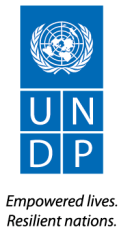 Contract for the services of an Individual ContractorNo. IC/2015/__This Individual Contract is entered into on _____ between the United Nations Development Programme (hereinafter referred to as “UNDP”) and  ______ (hereinafter referred to as “the Individual Contractor”) whose address is ___________.WHEREAS UNDP desires to engage the services of the Individual Contractor on the terms and conditions hereinafter set forth, and:WHEREAS the Individual Contractor is ready and willing to accept this Contract with UNDP on the said terms and conditions, NOW, THEREFORE, the Parties hereby agree as follows:Nature of servicesThe Individual Contractor shall perform the services as described in the Terms of References which form an integral part of this Contract and are attached hereto as Annex I in the following Duty Station(s): ________.Duration This Individual Contract shall commence on _________, and shall expire upon satisfactory completion of the services described in the Terms of Reference mentioned above, but not later than ________, unless sooner terminated in accordance with the terms of this Contract. This Contract is subject to the General Conditions of Contract for Individual contractors which are available on UNDP website at www.undp.org/procurement and are attached hereto as Annex II.ConsiderationAs full consideration for the services performed by the Individual Contractor under the terms of this Contract, including, unless otherwise specified, his/her travel to and from the Duty Station(s), any other travel required in the fulfillment of the Terms of Reference in Annex I, and living expenses in the Duty Station(s), UNDP shall pay the Individual Contractor a total of _________ in accordance with the table set forth below.  Payments shall be made following certification by UNDP that the services related to each Deliverable, as described below, have been satisfactorily performed and the Deliverables have been achieved by or before the due dates specified below, if any.If unforeseen travel outside the Duty Station not required by the Terms of Reference is requested by UNDP, and upon prior written agreement, such travel shall be at UNDP’s expense and the Individual Contractor shall receive a per diem not to exceed United Nations daily subsistence allowance rate in such other location(s).Where two currencies are involved, the rate of exchange shall be the official rate applied by the United Nations on the day the UNDP instructs its bank to effect the payment(s).Rights and Obligations of the Individual contractorThe rights and obligations of the Individual Contractor are strictly limited to the terms and conditions of this Contract, including its Annexes. Accordingly, the Individual Contractor shall not be entitled to any benefit, payment, subsidy, compensation or entitlement, except as expressly provided in this Contract. The Individual Contractor shall be solely liable for claims by third parties arising from the Individual Contractor’s own acts or omissions in the course of performing this Contract, and under no circumstances shall UNDP be held liable for such claims by third parties.The Individual Contractor is (not) required to submit a Statement of Good Health and confirmation of immunization.BeneficiaryThe Individual Contractor selects __________ as beneficiary of any amounts owed under this Contract in the event of death of the Individual Contractor while performing services hereunder. This includes the payment of any service-incurred liability insurance attributable to the performance of the services for UNDP.Mailing address, email address and phone number of beneficiary: _______________Mailing address, email address and phone number of emergency contact (if different from beneficiary): _________________IN WITNESS WHEREOF, the Parties hereto have executed this Contract.By signing below, I, the Individual Contractor, acknowledge and agree that I have read and accept the terms of this Contract, including the General Conditions of Contracts for Individual contractors available on UNDP website at www.undp.org/procurement and attached hereto in Annex II which form an integral part of this Contract, and that I have read and understood, and agree to abide by the standards of conduct set forth in the Secretary-General’s bulletins ST/SGB/2003/13 of 9 October 2003, entitled “Special Measures for Protection from Sexual Exploitation and Sexual Abuse” and ST/SGB/2002/9 of 18 June 2002, entitled “Regulations Governing the Status, Basic Rights and Duties of Officials other than Secretariat Officials, and Experts on Mission”.AUTHORIZING OFFICER:					INDIVIDUAL CONTRACTOR:Signature _________________________		Signature ________________________Date _____________________________		Date _______________Language skills (Criteria F):Knowledge of English welcomed.Knowledge of Russian and/or Tajik is a strong asset.CriteriaWeightMax. PointTechnical70%70Criteria A5Criteria B15Criteria C15Criteria D10Criteria E10Criteria F5Criteria G10Financial30%30Cost componentsUnit costQuantityTotal rate for the Contract DurationI. Personnel CostProfessional feeLife insuranceMedical insuranceCommunicationsOther (pls. specify)TOTALII. Duty TravelTravel to duty station( if required)Travel to project sites( if indicated in ToR)Living allowance Travel InsuranceOthers (pls. specify)TOTALDeliverables[list them as referred to in the TOR]Indicativetime-frame(subject to revision)Percentage of Total Price (Weight for payment)AmountDeliverable 1Deliverable 2….Total 100%Name: Signature:Date:#DeliverablesDeadline /Tentative1Trainings for MEDT on partial equilibrium model (SMART by WITS) conducted and modelling tools introduced in MEDT.80% of core staff nominated by MEDT trained and at least 80% of participants of seminar for the Ministerial staff are stating their satisfaction with content of the seminar at its evaluation.MEDT trained staff obtained tools and using them in their daily activities.30 October 20152Trainings for MEDT staff on gravity models conducted and modelling tools introduced in MEDT. 80% of core staff nominated by MEDT trained and at least 50 % of participants of seminar for selected Ministerial staff are stating their satisfaction with content of the seminar at its evaluation.Capacity and skills of the trained staff improved.30 November 20153Develop indicators measuring impact of trade agreements by Trade Specialization Index (TSI), the index of Revealed Comparative Advantage (RCA), and index on Bilateral Revealed Comparative Advantages (BRCA) for the MEDT staff and tools for measuring impacts of agreements provided to MEDT. Exam and evaluate the trained staff of MEDT on conducted trainings.  30 December 20154MEDT staff received tools for analyzing trends and developments going on in the global economy, especially with the countries with which the Republic of Tajikistan has close trade and economic relationsAt least 80% of the trained staff pass examinations / receive certificates on application of partial equilibrium and gravity model. 30 January2016Language skills:Knowledge of English welcomed;Knowledge of Russian and/or Tajik is a strong asset.DELIVERABLEDUE DATEAMOUNT IN  USD